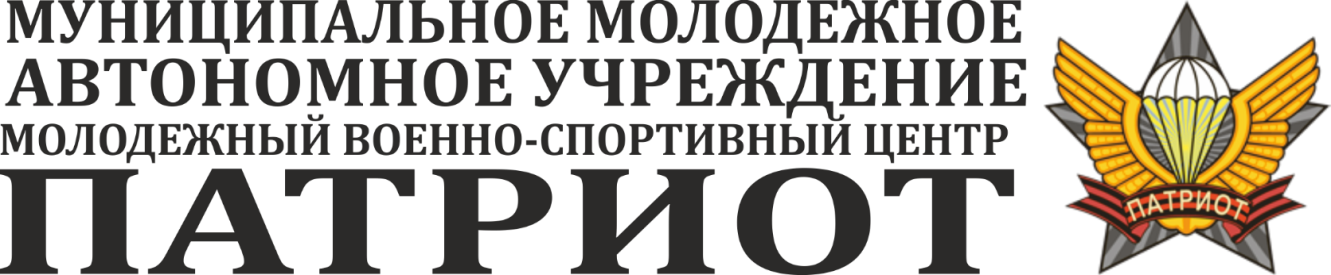 Факт.адрес: ул.Академика Вавилова, д.53, г.Красноярск, 660059, т.(391)201-54-90
Юрид.адрес: пр. им. Газ. Красноярский рабочий, д.62, г.Красноярск, 660037, т.(391)264-21-75ИНН 2462012678 КПП 246201001 ОГРН 1022402061505, e-mail info@patriot24.org  http://патриот24.рф11.07.2018г.  № 156                                  Информационное письмо	Центр допризывной подготовки и военно-патриотического воспитания молодежи «Юнармия» организовывает палаточный лагерь с военно-патриотическим уклоном для подготовки допризывной молодёжи к военной службе, посредством приобретения специальных знаний и навыков, сохранения и укрепления здоровья молодёжи Красноярского края.Центр расположен в черте поселка Емельяново, Емельяновского района, Красноярского края. Инфраструктура центра позволяет принимать для сборов единовременно 300 подростков. На территории центра располагаются полоса препятствий, спортивные площадки, тир, лекционные аудитории и жилые армейские палатки вместимостью 20 человек.Центр «Юнармия» начинает свою работу летом 2018 года. В рамках 5 заездов в формате полевых сборов будет осуществляться подготовка участников к вступлению в ряды Юнармии.Время одних сборов – 6 дней.СМЕНЫ:1 заезд: с 16 июля по 21 июля (заявки принимаются до 29 июня 2018 года)2 заезд: с 23 июля по 28 июля (заявки принимаются до 6 июля 2018 года)3 заезд: с 30 июля по 4 августа (заявки принимаются до 13 июля 2018 года)4 заезд: с 6 августа по 11 августа (заявки принимаются до 20 июля 2018 года)5 заезд: с 13 августа по 18 августа (заявки принимаются до 27 июля 2018 года)6 заезд: с 20 августа по 25 августа (Слет юнармейского актива – набор закрыт)На церемонии открытия каждой смены будут представлены показательные выступления силовых структур Красноярского края. А по завершению каждого учебного дня будут подводиться рейтинги взводов по результатам выполнения заданий текущего дня. По результатам рейтинговой таблицы на закрытие смены лучший взвод будет награжден.  В лагерь могут попасть дети от 14 до 17 лет, принимавшие активное участие в деятельности флагманской программы «Ассоциация военно-патриотических клубов», всероссийского детско-юношеского движения «Юнармия», занимающиеся военно-прикладными видами спорта. Для вступления в лагерь детям необходимо подать заявку на участие, пройти регистрацию, прикрепить к заявке личные достижения и выбрать удобный заезд.Заявку необходимо подать следующим образом:Зайти на сайт КРАСПУТЕВКА.РФВыбрать закладку ЮНАРМИЯ.Заполнить анкету.Регистрация детей пройдет в день заезда с 09:00 до 13:00 по адресу: пгт Емельяново, ул. Декабристов, 85. На месте будет проходить проверка документов и сама регистрация. После этого детей автобусом доставят в лагерь по адресу: ул. Парковая, участок № 1.    К информационному письму прилагается перечень личных вещей, которые необходимо взять с собой.Перечень документов, необходимых для участия в Сборах:1. Копии паспорта (2-3 страница и прописка); 2. Копия страхового медицинского полиса (с двух сторон); 3. Характеристика из образовательного учреждения/молодежного центра; 4. Медицинская карта и заверенная копия сертификата прививок по форме 079; 5. Справка о благополучном санитарно-эпидемиологическом окружении (об отсутствии контакта с инфекционными больными) по месту жительства, сроком не более 3х дней до заезда; 6. Анкета-заявление родителей / законных представителей (по форме Приложения анкеты родителей); 7. Согласие родителей/законных представителей на медицинское вмешательство (по форме Приложения); 8. Согласие на использование и обработку персональных данных (по форме Приложения о согласии на обработку персональных данных); Директор ММАУ МВСЦ «Патриот»                                               В.С. БуланковКонстантинова Елена ИгоревнаТелефон: 201-54-90